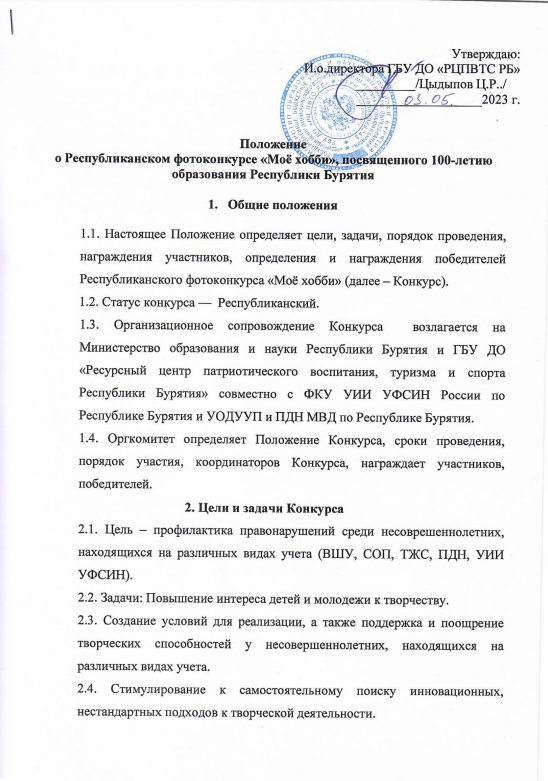 2.5. Проведение активной внеклассной и внешкольной воспитательной работы.2.6. Привлечение внимания родителей, общественности к вопросам выявления, поддержки и развития творческих личностей.3. Участники Конкурса3.1. Конкурс проводится  для учащихся 4 — 11 классов образовательных организаций любого типа и вида (школ, лицеев, гимназий, и др. образовательных организаций), находящихся на различных видах учета ((ВШУ, СОП, ТЖС, ПДН, УИИ УФСИН)4. Условия участия в Конкурсе4.1. Конкурс проводится с 10.05.2023 по 14.06.2023г:    с  10.05.2023 по 10. 06.23 – прием работ.   с 11.06. 2023 по 13.06.23 -работа жюри.   14.06.23 - итоги  и оглашение результатов на сайте ГБУ ДО «РЦ  ПВТС РБ»         turizm03.ru4.2. Участники  выбирают вид работы в соответветсвии со своим хобби, любимым занятием. Оформляют работу в зависимости от творческих предпочтений каждого отдьного участника.4.3. К участию в Конкурсе принимается работа в электронной форме по адресу электронной почты: krraeved03@mail.ru с приложением заявки (Приложение №1) и   согласия (Приложение №2) c  пометкой  Фотоконкурс «Мое хобби» до 10.06.23- каждый участник может прислать на Конкурс не более 2 фотографий по разным номинациям;   - опубликованные фотографии должны содержать следующее описание: ФИО участников, возраст, образовательная организация, небольшой текст-пояснение к фотографиям.4.4.	Требования: -оригинальность идеи и качество работы; - на Конкурс принимаются фотографии с четким изображением по указанным номинациям;- участникам Конкурса разрешена обработка фотографий с помощью фоторедакторов;- фотографии без указания ФИО, ОО и текста-пояснения не принимаются;- фотографии, не отвечающие условиям Конкурса не рассматриваются;- работы не рецензируются, работы остаются в распоряжении организаторов, с правом некоммерческого использования, для показа на фотовыставках и других публичных мероприятиях;- участники не вправе предоставлять для участия в данном конкурсе фотографии им не принадлежащие, скопированные или переснятые из книг, газет и других публичных источников.4.5. Победители и призеры Республиканского фотоконкурса «Мое хобби» 2021  и 2022 года к участию в данном конкурсе не допускаются. 5. Номинации и критерии  Конкурса5.1. Номинации: 1. «О, спорт, ты – жизнь!» - спорт,  туризм. 2. «Мы ищем таланты!» - декоративно-прикладное творчество, фольклор, хореография. 3. «Я, ты, он, она,- вместе дружная семья!» (мама, папа, братья, сёстры, дедушки, бабушки, тёти, дяди, семейные портреты);4. «Я – патриот!» - участие в патриотических движениях РДШ, юнармия и т. д.5.2. Работы  оцениваются по следующим критериям:1. Соответствие тематике номинации;2. Самостоятельность выполнения (соответствие возрасту);3. Оригинальность творческого замысла;4. Качество исполнения работы (композиция, цветовое решение, оформление);
 5. Сложность исполнения;6. Грамотность и логичность изложения;    7. Полнота раскрытия темы.
                                           6. Итоги и награждение победителей6.1. Итоги конкурса будут опубликованы на сайте ГБУ ДО «РЦ ПВТС РБ»6.2. Победителям Конкурса в каждой номинации присуждаются дипломы и призы Министерства образования и науки Республики Бурятия. 6.3.Всем участникам Конкурса будут направлены электронные сертификаты участника.6.4.Лучшие фотоработы будут опубликованы на сайте Министерства образования и науки Республики Бурятия, на сайте и в социальных сетях ГБУ ДО «Ресурсный центр патриотического воспитания, туризма и спорта Республики Бурятия».7. Координаторы Конкурса:Хамисова Октябрина Баторовна, старший методист отдела краеведения, ГБУ ДО «Ресурсный центр патриотического воспитания, туризма и спорта Республики Бурятия», тел.: 89146345764. Кырмыгенова Гэрэлма Васильевна, методист отдела краеведения  ГБУ ДО «Ресурсный центр патриотического воспитания, туризма и спорта Республики Бурятия». Приложение № 1Заявка на участие в Респубиканском фотоконкурсе «Мое хобби»                     Руководитель_________________________(ФИО руководителя/отв.лица)                      М.П.                      Дата подачи заявки   «__»_____________2023 г.Заявки на участие в конкурсе принимаются отделом культуры и молодежной политики администрации Партизанского городского округа поПриложение № 2Согласие на обработку персональных данныхЯ,_________________________________________________________________ документ,удостоверяющий личность:_______________________________________(номер и сведения о дате выдачи указанного документа и выдавшем его органе).В соответствии с требованиями ст.9 Федерального закона Российской Федерации от 27 июля 2006 г. №152-ФЗ «О персональных данных», подтверждаю свое согласиеорганизаторам Республиканского   фотоконкурса «Мое хобби» на обработку моих персональных данных и персональных данных моего ребенка ________________________________________________________________________(ФИО ребенка, подопечного, дата рождения)в целях проверки на соответствие требованиям, предъявляемым Положением о проведении в 2021году Республиканского   фотоконкурса «Мое хобби» при условии, что их обработка осуществляется уполномоченными людьми, принявшими обязательства о сохранении конфиденциальности указанных сведений.Предоставляю организаторам Республиканского   фотоконкурса «Мое хобби» право осуществлять все действия (операции) с моими персональными данными и персональными данными моего ребенка/подопечного, включая сбор, систематизацию, накопление, хранение, обновление, изменение, использование, обезличивание, блокирование, уничтожение.Организаторы вправе обрабатывать мои персональные данные посредством внесения их в электронную базу данных, списки и другие отчетные формы. Передача моих персональных данных и персональных данных членов моей семьи иным лицам или иное их разглашение может осуществляться только с моего письменногосогласия. Я оставляю за собой право отозвать свое согласие посредством составлениясоответствующего письменного документа, который может быть направлен мной в адрес организаторов Республиканского   фотоконкурса «Мое хобби» по почте заказным письмом с уведомлением о вручении либо вручен лично под расписку надлежаще уполномоченному представителю организаторов Республиканского   фотоконкурса «Мое хобби».Я даю свое согласие на размещение конкурсной работы на официальных сайтахОрганизаторов.Согласие на обработку данных хранится у организаторов 5 лет.Настоящее согласие дано мной «___» _____________ 2023 г.Подпись: _______________/ФИО/ФИ участникаНаименование учебного учреждения(полностью), класс Дата рожденияВид учетаНазвание работыФИО (должность ответственного за подачу заявки)Контактные данные:№ телефона, эл. почта